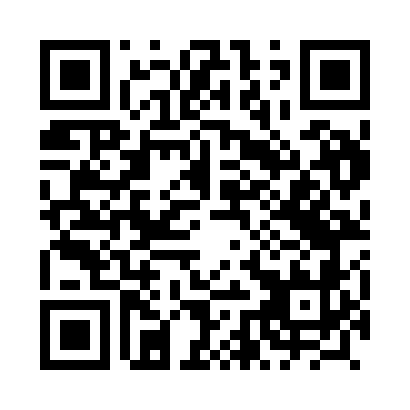 Prayer times for Gaj Nowy, PolandWed 1 May 2024 - Fri 31 May 2024High Latitude Method: Angle Based RulePrayer Calculation Method: Muslim World LeagueAsar Calculation Method: HanafiPrayer times provided by https://www.salahtimes.comDateDayFajrSunriseDhuhrAsrMaghribIsha1Wed2:385:1212:405:478:0810:312Thu2:345:1012:395:488:1010:343Fri2:305:0812:395:498:1110:374Sat2:265:0612:395:508:1310:415Sun2:255:0412:395:518:1510:446Mon2:255:0312:395:528:1610:467Tue2:245:0112:395:538:1810:468Wed2:234:5912:395:548:2010:479Thu2:234:5712:395:558:2110:4810Fri2:224:5612:395:568:2310:4811Sat2:214:5412:395:578:2510:4912Sun2:204:5212:395:588:2610:5013Mon2:204:5112:395:598:2810:5014Tue2:194:4912:396:008:2910:5115Wed2:194:4812:396:018:3110:5216Thu2:184:4612:396:028:3210:5217Fri2:174:4512:396:038:3410:5318Sat2:174:4312:396:048:3510:5419Sun2:164:4212:396:048:3710:5420Mon2:164:4112:396:058:3810:5521Tue2:154:3912:396:068:4010:5622Wed2:154:3812:396:078:4110:5623Thu2:144:3712:396:088:4210:5724Fri2:144:3612:396:098:4410:5725Sat2:144:3412:396:098:4510:5826Sun2:134:3312:406:108:4610:5927Mon2:134:3212:406:118:4810:5928Tue2:134:3112:406:128:4911:0029Wed2:124:3012:406:128:5011:0130Thu2:124:2912:406:138:5111:0131Fri2:124:2912:406:148:5211:02